主编：贾渝,何思 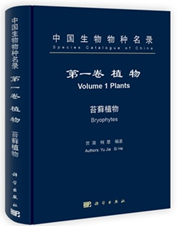 ISBN：978-7-03-036915-4定价：198.00开本：大16；装帧：平装；页码： 544初版时间：2013.10；专业分类：生物分类学 读者对象：　本书可作为苔藓植物分类学、系统学和多样性研究的基础资料，也可作为环境保护、林业、医学以及高等院校师生的参考书。本书根据文献收录了中国苔藓植物共计150科591属3021种。每一种的内容包括中文名、拉丁学名、原基异名及其他异名、生境、国内分布（以省级行政单位描述）和国外分布。另外部分种类列出了模式信息。物种模式产地为中国的，其名称无论是接受名还是异名均列出了模式信息。贾渝，1992年至今，在中国科学院植物研究所工作，一直从事苔藓植物分类与区系的研究工作。苔藓植物区系的研究工作包括，研究了福建中部地区的陇西山，云南的西双版纳和滇东南地区，四川西部地区和青海玉树地区的藓类植物。特别是1997年、1998年、2000年、2004年、2005年和2007年六次随中美考察队赴川西和西藏考察，并两度赴美国哈佛大学标本馆研究川西和西藏的苔藓植物。现在重点研究地区为四川及其邻近地区。目前正在研究重庆三峡地区和巴山地区的苔藓。本书根据文献收录了中国苔藓植物共计146科571属3030种。每一种的内容包括中文名、拉丁学名、原基异名及其他异名、生境、国内分布(以省为单位)和国外分布。另外部分种类列出了模式信息。物种模式产地为中国的, 其名称无论是接受名还是异名均列出了模式信息。本书可作为苔藓植物分类学、系统学和多样性研究的基础资料,也可作为环境保护、林业、医学以及高等院校师生的参考书。主编：黄宏文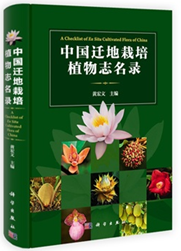 ISBN：978-7-03-037342-7；定价：198.00 开本：A4； 装帧：平装 ；页码： 680初版时间：2014.02 ；专业分类：生态保护读者对象：本书可供农林业、园林园艺、环境保护、医药卫生等相关学科的科研和教学，以及政府决策与管理部门的相关人员参考。我国有约200个植物园，遍及东西南北。植物园在其长期引种驯化、迁地保护过程中积累了丰富、宝贵的原始资料，在我国植物多样性的保护和资源发掘利用中发挥了重要作用。
　　本名录收录了我国植物园迁地栽培的植物15812种及种下分类单元（含亚种181个、变种932个、变型68个），隶属于312科、3181属。本书的编排方式如下：蕨类植物按秦仁昌1978年系统，共计59科、168属、835种及种下单元（含亚种1个、变种26个、变型5个）；裸子植物按郑万钧1975年系统，共计12科、53属、299种及种下单元（含变种29个、变型1个）；被子植物按恩格勒1964年系统，共计241科、2960属、14678种及种下单元（含亚种180个、变种877个、变型62个）。每个科内按属、种拉丁学名的字母顺序排列。鉴于植物园引种历史长、原始记录通常与分类学修订不同步，本书对种的核校本着尊重史实、与时俱进的原则，按现在分类学修订的进展，适当加以调整归类。为了便于查阅，书后附有科、属名索引。黄宏文，男，1957年1月出生，汉族，湖北武汉人。中国科学院华南植物园主任、研究员、博士研究生导师。名录罗列了中国迁地栽培植物的种类主编：黄宏文 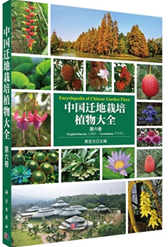 ISBN：978-7-03-042969-8定价：220.00开本：A4；装帧：平装；页码： 392初版时间：2015.03；专业分类：植物分类学 读者对象：本书可供农林业、园林园艺、环境保护、医药卫生等相关学科的科研和教学人员，以及政府决策与管理部门的相关人员参考使用。植物园是采集、栽培、保存、展示多种多样植物的主要园地，为了让人们对植物园迁地栽培植物有更直观的认识，《中国迁地栽培植物大全》将以系列丛书的形式，以简要文字描述并配以彩色照片的编排陆续出版。本书内容包括植物的中文名、拉丁名、鉴定特征、图片。鉴于植物园引种历史长、原始记录通常与分类学修订不同步，本书对种的核校本着“尊重史实、与时俱进”的原则，按现在分类学修订的进展，适当加以调整归类。书中介绍的植物种类每个科内按属、种拉丁名的字母顺序排序。为了便于查阅，书后附有中文索引和拉丁名索引。本卷共记录中国植物园迁地栽培植物9科，327属，1546种（含种下分类单元），并附有1171张植物迁地栽培状况的照片，照片编号与植物学名前的序号对应，以方便读者使用黄宏文，男，1957年1月出生，汉族，湖北武汉人。中国科学院华南植物园主任、研究员、博士研究生导师。本书图文并茂，对中国迁地栽培植物各种类进行了全面的介绍主编：周宜君 等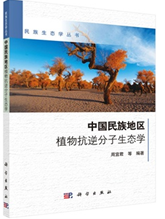 ISBN：978-7-03-042973-5；定价：88.00 开本：B5； 装帧：平装 ；页码： 232初版时间：2014.12 ；专业分类：民族生态学读者对象：本书适于从事生物学、生态学、林学等学科的教师、研究生以及有关科研人员阅读参考。本书是《民族生态学丛书》之一。以中国民族地区植物抗逆分子生态学研究为出发点，全书内容主要包括：中国民族地区自然环境特点，植物分子生态学基本理论和植物适应逆境的研究进展，分子生态学研究中相关分子生物学技术；在此基础上，选择了三种典型的植物（耐盐草本植物--(盐芥)、荒漠常绿灌木--沙冬青、荒漠河岸乔木--胡杨），以不同类型植物适应环境的形态)生理代谢特征为基础$总结了近年来以三种植物为材料开展的分子生态学方面的研究工作成果。周宜君，满族，博士，教授，博士生导师。东北师范大学生物系生物学专业获得理学学士学位；东北师范大学生物系遗传学专业获得理学硕士学位；北京师范大学生命科学学院细胞生物学专业获得理学博士学位。1988年至今，在中央民族大学生命与环境科学学院任教。先后荣获首都五一劳动奖章（2011）、北京市师德标兵（2010）、北京市教育创新标兵（2004）、宝钢优秀教师奖（1999）、北京市民族教育 “烛光杯”奖（1999）、北京市优秀青年骨干教师（1996）奖等荣誉。主要承担《遗传学》和《微生物学》等本科生课程、《生物统计学方法》、和《分子生态学》等研究生课程的教学任务。承担省部级、校级教学项目多项，先后在“微生物学通报”、 “实验技术与管理”、“民族教育研究”等教学类期刊上发表教学研究论文40余篇。撰写出版了《资源生物学》、《遗传学题解精要测试》、《遗传学实验》等教材、教学参考书4部。主要从事植物抗逆生理与分子生物学、生物资源开发与利用等研究工作。先后主持国家自然科学基金项目2项，主持省部级项目1项，参加国家重点基础研究发展计划（即973项目）、国家自然科学基金重大项目、国家自然科学基金项目等多个项目的研究工作。近年来先后在“BMC Genomics”、“Planta”、“Mol. Cells”、“Chinese Science Bulletin”等国内外重要学术期刊上发表科研论文40余篇。本书是"民族生态学丛书"之一,以中国民族地区植物抗逆分子生态学研究为出发点,全书内容主要包括:中国民族地区自然环境特点、植物分子生态学基本理论和植物适应逆境的研究进展、分子生态学研究中相关分子生物学技术、在此基础上选择了三种典型的植物：耐盐草本植物(((盐芥)、荒漠常绿灌木(((沙冬青)、荒漠河岸乔木(((胡杨以不同类型植物适应环境的形态)生理代谢特征为基础，总结了近年来以三种植物为材料开展的分子生态学方面的研究工作成果。本书适于从事生物学)生态学)林学等学科的教师)研究生以及有关科研人员阅读参考。主编：薛达元 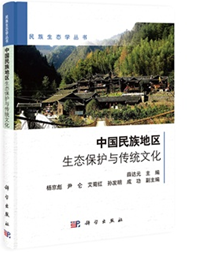 ISBN：978-7-03-040524-1定价： 98.00开本：B5；装帧：平装；页码： 348初版时间：2014.05；专业分类：生态学读者对象：　本书可作为高等院校生态学、民族学、民族植物学、民俗学、保护生物学、环境学及其他相关专业的教材，也可供从事生态环境保护、传统文化保护和自然资源管理等工作的管理人员和研究人员参考。本书是研究探讨我国民族地区生态保护与传统文化之间关系的学术专著。全书共十章，第一章主要从理论方面论述了传统文化在生态保护中的作用，第二到第十章以案例调查研究形式分别阐述了藏族、苗族、傣族、哈尼族、侗族、毛南族、布朗族、德昂族、傈僳族、摩梭人等民族或族群的传统文化在生态保护、自然资源管理和应对气候变化等方面发挥的积极作用，以及传统文化在现代社会条件下面对的挑战及对策。薛达元，教授，博士生导师。1984至1987年，在南京农业大学攻读植物学硕士研究生。1988年在美国加州大学（Santa Cruz分校）进修生态农业；1994至1997年在南京大学地理系攻读博士学位；1998年底至2000年底在澳大利亚昆士兰大学经济系从事博士后研究，研究领域为国家公园管理政策与经济机制。现在是中央民族大学生命与环境科学学院首席科学家，“111引智创新基地” 学术带头人，中国环境保护部首席专家，中国履行《生物多样性公约》办公室主任。     全面介绍中国少数民族的传统文化中与生态相关的内容，对于文化传承和保护具有重要意义主编：陆树刚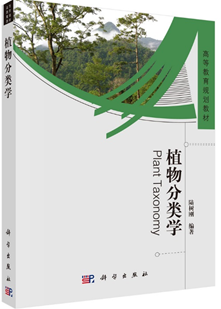 ISBN：978-7-03-043718-1；定价：138.00 开本：16； 装帧：平装 ；页码： 288初版时间：2015.03 ；专业分类：植物学读者对象：本教材可作为综合性大学、师范院校、农林院校和中医学院等相关专业的教科书，也可作为相关科研院所的教材或参考书。本教材是编著者在云南大学从事“植物分类学”教学的资料总结。使用1098张彩色照片，直观介绍种子植物163科，580属，909种。全书共分五章：第一章绪论，介绍植物的多样性与分类学的必要性、植物分类学简史和植物分类学的方法等内容；第二章国际植物命名法规简介，介绍国际植物命名法规简史、国际植物命名法规的原则、规则和辅则等内容；第三章植物学拉丁文基础，介绍拉丁文字母和发音、植物学拉丁文语法和植物学拉丁文句法等内容；第四章裸子植物分类，介绍裸子植物11个科的常见种类或代表种类；第五章被子植物分类，介绍被子植物152个科的常见种类或代表种类。书后附有拉丁学名索引。    陆树刚，男，壮族，1957 年7 月生于云南省广南县，1977 年考入云南大学生物系，1982 年1 月大学毕业后留校任教，1992 年被评为副教授，1999 年被评为教授，2001 年被遴选为云南大学植物学博士生导师，2010 年被聘为云南大学生命科学学院二级教授。主持国家自然科学基金5 项。发表学术论文100 余篇。主编《蕨类植物学》1 部，参编《中国植物志》第一卷、第五卷、第六卷，参编Flora of China 2-3 卷，参编《云南植物志》第二十卷、第二十一卷，参编《中国高等植物》第二卷等学术专著10 余部。研究成果“中国蕨类植物若干重要类群的系统分类学研究”荣获2008 年云南省自然科学奖二等奖（排名第一）。 本书在直观介绍种子植物163科，580属，909种的基础上，还将作为经典植物分类学两大基石的国际植物命名法规简介和植物学拉丁文基础也编写其中，学科知识体系更加完整。主编：杨维才，贾鹏飞，郑国锠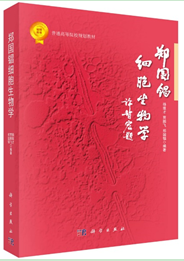 ISBN：978-7-03-043126-4；定价：88.00 开本：大16； 装帧：平装 ；页码： 396初版时间：2015.03 ；专业分类：细胞生物学读者对象：本书既可作为高等院校生命科学、农林、医学等学科的本科生及研究生教材，也可以作为细胞生物学及相关学科科研工作者的参考书。《郑国锠细胞生物学》对《细胞生物学》（第二版）进行了大规模修订，在内容的更新和版式的改变上均有较大改变。章节的基本结构与第二版保持一致，从细胞概述与研究方法、细胞结构与功能，以及细胞生命活动与调控三个层次上对细胞生物学的基本知识、最新进展和发展方向进行了全面的阐述。与第二版相比，本书具有以下三个特点：第一，从学科内容上，本书不仅全面地介绍了细胞生物学基础知识，同时，详细地展示了各个重要领域的最新研究进展和发展趋势；第二，从学科领域上，本书不仅介绍了动物细胞领域的知识，同时尽力注重论述植物细胞学方向的基本知识和研究新进展，从而全面地向读者展示动、植物细胞研究领域的联系和区别；第三，新版本全部使用彩色印刷，不仅具有制作精美的彩色插图和照片，同时，文字力求准确、精炼，排版格式也精益求精，力求给读者奉献一本制作精良、质量上乘的细胞生物学教材。郑国锠，中国科学院资深院士、植物细胞生物学家、教育家。一位长期从事生物学教学和科研工作的著名学者。1978年，郑先生授命编写了国内第一部高等教材《细胞生物学》，并草拟《细胞生物学》教学大纲，1980年《细胞生物学》出版，连续印刷8万余册，1992年又出第二版，并多次重印。今年正值郑先生诞辰100周年，他的两位学生共同编著，特此出版《郑国锠细胞生物学》，纪念郑先生为中国细胞生物学科研与教育工作所作贡献，并把他的科研成果传承后世。《郑国锠细胞生物学》，分为三篇共17章，涵盖细胞生物学的基本概念与研究方法、细胞内外的各个组件与功能、细胞周期与细胞生长调控等。侧重介绍了植物细胞的结构与功能，使读者可以全面掌握动植物细胞的各个方面。全书图片540余幅，全彩印刷，使读者更加直观地理解。几乎全部图片均为重新绘制的3D示意图或作者最新实验活动的显微镜照片，制作精美。主编：(美)D.L.哈特尔等编著;杨明译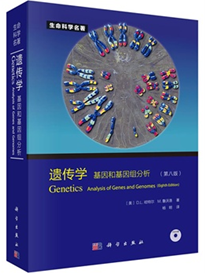 ISBN：978-7-03-042821-9；定价：198.00 开本：16； 装帧：平装 ；页码：784初版时间：2015.01 ；专业分类：遗传学、基因组学读者对象：本书可作为生命科学专业本科生和研究生的教材，通过对本书的系统学习，学生可对遗传学有比较全面的把握，并具备入门级遗传学工作者的思考水平。本书为哈佛大学生命科学类本科生必修课程“生命科学综合介绍：遗传学、基因组学与进化”的教材，全面介绍了遗传学和基因组学的基本原理和实验方法，内容包括基因传递、突变、表达和调控的基本过程，遗传学和分子生物学研究的主要实验方法，以及遗传学和基因组学的一些社会历史背景。全书文字简明生动，每章都配有精炼的总结、回顾及大量习题。书中不仅包括大量人类遗传学实例，也包括遗传学在主要模式生物中的大量实际应用。D. L. 哈特尔(Daniel L. Hartl)为哈佛大学希金斯生物学教授，美国国家科学院和美国人文与科学院院士。他从威斯康星大学获得理学学士和博士学位，在加州大学伯克利分校完成博士后研究。他的研究方向包括分子遗传学、基因组学、分子进化及群体遗传学。从基因组学的角度全面介绍遗传学知识，是哈佛大学采用的经典教材。主编：(英)A.里士曼主编;黄和,高振,宋萍译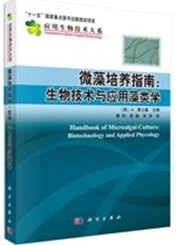 ISBN：978-7-03-040945-4；定价：138.00 开本：16； 装帧：平装 ；页码： 432初版时间：2014.06；专业分类：微生物学读者对象：本书适合理、工、农、林、医各类高等综合院校和师范院校生物科学方向本科生、研究生学习使用，也可供其他生物科技人员查阅参考。全书共分四个部分：第一部分详细介绍微藻生物培养的营养条件和环境因素；第二部分深入阐述微藻的大规模培养技术和理论；第三部分介绍经济微藻在食品行业（生产多不饱和脂肪酸）、养殖业（产物粗藻粉用于饲养动物）、种植业（将固氮蓝绿藻悬液接种到稻田中用作生物肥料）、医药行业（从藻细胞中提取药用活性物质）、生物质能源开发（制备生物柴油）和环保行业（水污染修复、水体净化）等多个领域的应用；第四部分展望微藻生物前沿技术，如基因工程技术、重组蛋白平台化技术、活性化学物质采收技术、异养生产技术、基因传递系统构建技术、海产品开发技术等。黄和，南京工业大学教授，博导。2002毕业于美国普度大学化工系，现任南京工业大学科技处处长，南京工业大学协同创新计划工作办公室主任，江苏省工业生物技术创新中心主任，中石化南京工业生物技术创新中心主任，江苏省青联委员，浙江大学兼职教授，国家自然科学基金委、国家科技部、国家发改委、国家开发银行等部门的工业生物技术领域和化工领域的项目咨询专家和评审专家。该书紧跟当前国际微藻生物技术发展的热点问题，能让广大读者深入了解微藻生物技术领域的历史、现状和未来发展趋势，对提高我国微藻生物技术的研究水平，促进我国微藻生物产业的发展具有显著的指导意义。主编：喻子牛 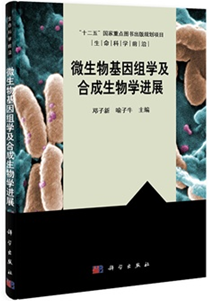 ISBN：978-7-03-040458-9定价： 128.00开本：16；装帧：平装；页码： 484初版时间：2014.05；专业分类：微生物学 读者对象：本书内容选题新颖、论述全面、实用性强，可供从事微生物学和合成生物学方面的研究人员、教师和研究生参考。本书是《中国微生物基因组研究》（科学出版社，2012年）一书的姊妹篇。与上一本书不同的是，本书及时反应了近几年来微生物基因组学研究取得的新进展，也引入了合成生物学这一新领域的研究内容。书中收集了我国微生物基因组学和合成生物学方面知名专家撰写的综述论文34篇，涉及农业微生物、医学微生物、工业微生物、环境微生物、合成生物学及其研究方法等方面的内容。喻子牛：华中农业大学微生物学教授，博士生导师，原农业部农业微生物重点实验室主任、微生物农药国家工程研究中心主任。邓子新：微生物学家。上海交通大学教授。2005年当选为中国科学院院士。本书由我国微生物基因组学和合成生物学方面知名专家撰写，及时反应了近几年来微生物基因组学研究取得的新进展，也引入了合成生物学这一新领域的研究内容。主编：（意）尼克尔斯（John G. Nicholls）等著；杨雄里等译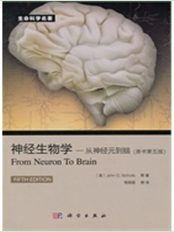 ISBN：978-7-03-041534-9；定价：298.00 开本：16； 装帧：平装 ；页码： 796初版时间：2014.10 ；专业分类：神经生物学读者对象：本书文笔流畅，深入浅出，因此适合任何对神经系统工作原理好奇的人士阅读，尤其适合作为生物学、心理学和医学等专业的本科生、研究生的教学参考书，亦可为相关领域的教授、专业科研人员的研究工作提供理论参考。From Neuron to Brain是神经生物学领域的世界级名著。本书是在近年来神经科学发展日益波澜壮阔的背景下，由权威科学家团队根据该学科的最新进展和基本原理，全面重新撰写的第5版。作者们通过大量生动的实例，辅以精美的插图，结合严密的逻辑组织，介绍神经细胞如何传递信号，这些信号如何整合，又如何形成脑的高级功能。本书内容简洁、紧凑，又不失系统、全面，涵盖了神经生物学的各重要方面，为读者提供了一幅这门学科的全景图。杨雄里，中国科学院院士（1991），发展中国家科学院（TWAS）院士（2006），国际学术杂志“Progress in Neurobiology” 编委（2000～），“辞海”副总主编。（2000～）。长期从事神经科学研究，专注于视网膜神经机制的研究，已发表学术论文230余篇，专著五本，译著多部。本书是神经科学领域的经典名著。全面权威、深入浅出，内容涵盖了神经生物学的方方面面，系统介绍了神经生物学的基本概念、现象。为未来脑科学研究奠定了坚实的基础。主编：(美)Steward T.A.Pickett等著;赵设等译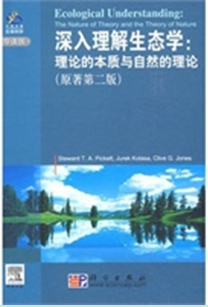 ISBN：978-7-03-040136-6；定价：88.00 开本：B5； 装帧：平装 ；页码： 248初版时间：2014.03 ；专业分类：生态学，生态保护读者对象：本书可供生态学、环境科学、自然保护、生态环境管理等领域的研究人员、政府管理者以及科学哲学研究者和大专院校师生参考使用。本书围绕“生态学中众多的分支学科需要进行更好地综合”和“如何利用新工具的发展对生态学进行有效地综合”这两个主题，分四部分对生态学学科综合的必要性、生态学综合的方法路径、生态学理论到综合和应用、生态学理论发展及其环境等科学问题，从科学哲学的视野进行了系统论述。作者首先以回顾生态学自诞生至今 10。多年来所取得的巨大进步，以及在这一过程中所产生的发展障碍为切入点，阐释了理解的本质，理解的工具，证伪方法与应用在生态学综合过程中的作用；讨论了理论组分及理论建构条件、理论框架与等级结构等关系；论述了生态学理论变化的动因、理论组分发展的条件与理论成熟的关系，以及理论分类对生态学研究的重要价值；指出了新理论产生的5大价值及研究新范式、综合与整合对于不同的生态学研究范畴的意义；分析了目前生态学综合的客观性和局限性，提出了社会、公众和媒体对生态学发展的义务与责任。赵设，男，汉族，1952年10月生，吉林抚松人，中共党员，教授，博士生导师。第十、十一届全国政协委员、东北师范大学党委书记，吉林省生态学会理事长，教育部环境类专业教学指导委员会副主任，国际生物多样性计划中国国家委员会科学委员会委员，吉林省第八、九、十届政协委员，吉林省政府决策专家咨询组成员，《应用生态学报》编委。曾获吉林省劳动模范称号、长春市五一劳动奖章、长春市优秀党务工作者标兵称号等。书围绕“生态学中众多的分支学科需要进行更好地综合”和“如何利用新工具的发展对生态学进行有效的综合”这两个主题，分四部分对生态学学科综合的必要性、生态学综合的方法路径、生态学理论到综合和应用、生态学理论发展及其环境等科学问题，从科学哲学的视野进行了系统论述。主编：（美）J.D.沃森等编著；杨焕明等译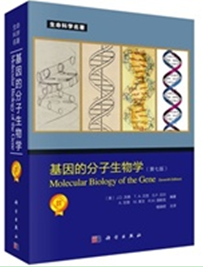 ISBN：978-7-03-042532-4；定价：238.00 开本：16； 装帧：平装 ；页码： 948初版时间：2015.03 ；专业分类：分子生物学、基因组学读者对象：本书适合于已学习完遗传学课程的本科生，以及非基因组学专业的生命科学、生物技术相关学科的研究生参考阅读。本书是基因组学的综合型教科书，阐述了基因组的起源、体系、理念与基本概念，特别介绍了真正意义的基因组的第一次实践——国际人类基因组计划及其核心技术——测序的发明与发展，基因组学在认知生命及育种、医学等方面的广泛应用。1962年获诺贝尔奖）。1953年下半年，Watson在加利福尼亚理工学院工作，1955~1976年在哈佛大学从事教学以及RNA和蛋白质合成的研究工作。1989~1992年担任美国国立卫生研究院（NIH）国家基因组研究中心的首任主任。Watson博士是《基因的分子生物学》一书第一版、第二版、第三版的作者，第四版和第五版的合著者。前六版分别于1965年、1970年、1976年、1978年、2003年和2007年出版。Watson还参与了其他两本教科书《细胞的分子生物学》和《DNA重组》的写作，而且是1968年的回忆录《双螺旋》的作者，这本书2012年被美国国会图书馆列为塑造美国的88本书之一。分子生物学和基因组学领域的经典之作，DNA双螺旋结构发现者、诺别尔奖得主力作，内容全面、权威。主编：（英）R.I.Freshney著；章静波，徐存拴等译 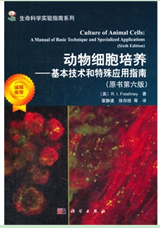 ISBN：978-7-03-039718-8定价： 280.00开本：16；装帧：平装；页码： 924初版时间：2014.03；专业分类：细胞生物学 读者对象：　本书可供有关学科大学师生尤其是研究生、科研人员、生物工程与生物制药，以及临床医生学习参考。《动物细胞培养--基本技术和特殊应用指南》历来被看作该领域的经典与领衔工作。本版除保留前五版的基本内容(如原代培养、细胞系、传代、分化、细胞特化、污染、无菌技术、细胞毒性、冷冻保存、实验室布局与设备培训纲要等)之外，为反映组织工程与再生医学发展的需要，特地增加了 “干细胞”一章，以及某些新的特殊技术。内容新颖，程序可靠。极具参考与模仿价值。本书作者R. I. 弗雷谢尼博士是格拉斯哥英国Eeatson癌症研究实验室肿瘤学与应用药理学中心的荣誉资深研究员。迄今已出版多部专著。是细胞培养技术领域的世界著名专家。本书译者，章静波教授。浙江龙游县人。民盟盟员，中国协和医科大学教授、博士生导师，兼任中华医学会细胞生物学会副主任委员，《解剖学报》主编，《基础医学与临床》总编，长期从事细胞生物学研究。    本书是迄今有关动物细胞培养技术、设备、原理与实践的最全面的资料源泉，是细胞培养基本方法领域的领衔之作。主编：(美)布朗(Brown,S.M.)等编著;于军主译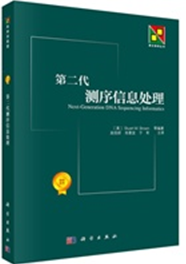 ISBN：978-7-03-040673-6；定价：86.00 开本：16； 装帧：平装 ；页码： 204初版时间：2014.06 ；专业分类：分子生物学读者对象：本书非常适用于从事生命科学研究的研究生和青年学者。他们不仅可以在这里了解到不同软件的详细使用方法和参数设置，还可以在作者提供的软件评估和优化流程的基础上找到自身研究项目所需的第二代测序信息处理的最佳解决方案。本书几乎涵盖了NGS 技术在生命科学领域的全部应用，包括从头测序（含基因组注释）、针对稀有变异检测和元基因组研究的扩增子测序、染色质免疫共沉淀测序（ChIP-seq）、RNA 测序（RNA-seq）和肿瘤体细胞变异检测（包括单碱基替换、插入、缺失和易位）等。通过广泛使用的一线软件充分讨论数据分析方法，详述最优工作流程（包括部分学习指南），实用性强、可靠性强、专业指导性强。于军：中国基因组学科学家，华大基因研究中心（中国科学院北京基因组研究所）的主要创始人之一，曾任中国科学院北京基因组研究所副所长。目前担任国家科技部重大科学计划转录组研究首席科学家。本书几乎涵盖了NGS 技术在生命科学领域的全部应用，包括从头测序（含基因组注释）、针对稀有变异检测和元基因组研究的扩增子测序、染色质免疫共沉淀测序（ChIP-seq）、RNA 测序（RNA-seq）和肿瘤体细胞变异检测（包括单碱基替换、插入、缺失和易位）等，非常适用于从事生命科学研究的研究生和青年学者。主编：Andrzej Kolinski编著；王存新主译 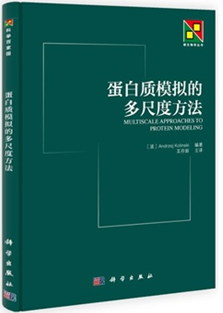 ISBN：978-7-03-039649-5定价：118.00开本：16；装帧：平装；页码： 304初版时间：2014.02；专业分类：生物化学 读者对象：本书不仅适合于从事计算生物学、蛋白质分子模拟和分子设计的专业技术人员，而且可供刚开始接触生物分子模拟的人员学习参考；既可用于高等学校及科研院所的教师、研究人员和研究生参考，也可选为分子模拟和生物信息学、系统生物学等课程的指定参考书。本书涉及蛋白质分子模拟领域内最新的综述和通用方法，学术思想新颖，内容包括蛋白质结构预测方法、蛋白质动力学、蛋白质折叠机理及生物大分子相互作用等方面的理论和应用，涵盖了各种不同的采样技术、粗粒化模型、分子对接方法的原理与方法，以及在分子设计与药物设计等生物物理学与生物医学方面的应用等十分广阔的范围。本书各章的作者都是目前该领域的知名专家学者。王存新，教授，博士生导师，1968年毕业于中国科学技术大学并在该校任教20多年，1998年作为学术带头人调入北京工业大学工作。现为北京工业大学生命科学与生物工程学院副院长，北京市有突出贡献的科技专家，北京市优秀教师，中国科学技术大学兼职教授，清华大学生命科学与工程研究院客座教授，国家自然科学基金委员会第九、十届生命科学部专家评审组成员，Abdus Salam国际理论物理中心(ICTP)协联成员 (Associate Member)，中国生物医学工程学会生物信息与控制分会委员。     蛋白质结构预测、相互作用理论计算和分子模拟是生命科学的前沿领域，本书介绍了多种蛋白质模拟的方法，包括蛋白质结构预测、蛋白质折叠模拟和蛋白质相互作用，具有一定的学术价值。2013年诺贝尔化学奖颁给了因给复杂化学体系设计了多尺度模型的相关成果。本书中许多内容与该研究成果密切相关。我们也衷心地希望此次诺奖的授予可以使蛋白质模拟的多尺度方法技术在中国获得更广泛的关注与更长足的发展！主编：(美)普里马克,R.B.,马克平,蒋志刚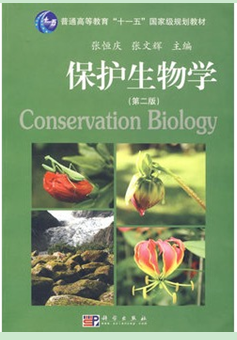 ISBN：978-7-03-040461-9；定价：280.00 开本：16； 装帧：平装 ；页码： 580初版时间：2014.06 ；专业分类：生态学读者对象：本书可以作为自然保护相关专业的大学生和研究生教材，也可以作为生物多样性科学研究者、自然保护工作者和相关管理人员的参考书。本书编译自Richard B. Primack编写的Essentials of Conservation Biology（Fifth Edition），系统阐述了保护生物学的范畴、主要内容和发展历程，生物多样性的概念、分布和价值，生物多样性面临的威胁及其引起的物种丧失和灭绝，种群和物种水平的保护，生态系统和景观水平的保护与恢复，生物多样性保护与社会经济可持续发展。全书内容丰富、知识系统、逻辑合理、层次清晰。原著已经被翻译成25种语言出版，是目前国际上最受欢迎的保护生物学教科书。中科院的现任生物多样性委员会副主任。马博士在植物生态学和生物多样性有较深的造诣，主持多项国家自然科学基金等高端科研项目，担任中国植物学会副理事长、国际自然保护联盟(IUCN)理事等职务。从这本新版的《保护生物学》中，读者可以了解到保护生物学及其发展历程、什么是生物多样性、生物多样性的现状、生物多样性丧失的原因、如何保护和恢复生物多样性，面临的挑战和可能的解决方案，以及目前这一领域的主要进展，特别是国际社会的努力。希望读者通过本书，对保护生物学有更加全面和深刻的认识，也希望本书对于政府和民众保护和可持续利用生物多样性的行动有所帮助。主编：蒋志刚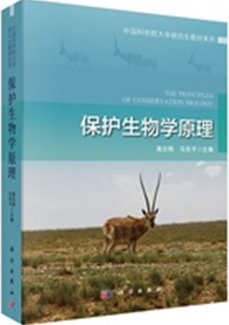 ISBN：978-7-03-040909-6；定价：208.00 开本：16； 装帧：平装 ；页码： 728初版时间：2014.08 ；专业分类：生态学读者对象：本书可以作为自然保护专业的大学生与研究生教材，也可以作为生物多样性研究者、自然保护工作者和相关管理人员的参考书。本书以如何防止物种灭绝为主线，结合中国实际，介绍保护生物学的基本原理和实践方法。本书回顾了保护生物学产生的历史背景，吸收了新问题、新思想、新理论和新方法，探讨了学科特征与学科结构。探索了物种大灭绝原因和研究方法，介绍了物种濒危等级评估方法，阐述了中国物种多样性格局及其成因、有关全球变化的不同观点及全球变化对生物分布格局的可能影响，探讨了生命伦理、动物意识、动物福利、动物权利、生态足迹、公共物品、野生生物所有权、自然资源法、遗传资源惠益分享、生态系统服务功能、运动狩猎与战利品狩猎、野生生物国际贸易、保护成本与生态文明等热点问题。介绍了遗传多样性、生态系统多样性、生物多样性热点地区及生态系统服务功能、千年生态系统评估、遗传资源保护和惠益分享问题，并介绍了动物行为与物种保护、种群生存力分析、濒危物种就地保护与异地保护方法和濒危野生动植物国际贸易及社区、生计、传统文化与自然保护等问题，并提供了保护生物学名词。蒋志刚：中国科学院动物研究所研究员，博士研究生导师，中华人民共和国濒危物种科学委员会（CITES公约中国科学机构）常务副主任，中国科学院大学研究生院教授。本书以如何防止物种灭绝为主线，结合中国的实际，介绍保护生物学的基本原理、学术思想和实践方法，吸收了学科的新思想、新问题、新理论和新方法，反映了保护生物学向保护科学演化的趋势。可作为自然保护专业的大学生与研究生教材，也可以作为生物多样性研究者、自然保护工作者和相关管理人员的参考书中国生物物种名录——苔藓植物内容介绍作译者介绍本书特色or编辑荐语中国迁地栽培植物志名录 内容介绍译作者介绍本书特色or编辑荐语中国迁地栽培植物大全 第六卷内容介绍作译者介绍本书特色or编辑荐语中国民族地区植物抗逆分子生态学 内容介绍译作者介绍本书特色or编辑荐语中国民族地区生态保护与传统文化内容介绍作译者介绍本书特色or编辑荐语植物分类学内容介绍译作者介绍本书特色or编辑荐语郑国锠细胞生物学内容介绍译作者介绍本书特色or编辑荐语遗传学：基因和基因组分析（第八版）内容介绍译作者介绍本书特色or编辑荐语微藻培养指南：生物技术与应用藻类学内容介绍译作者介绍本书特色or编辑荐语微生物基因组学及合成生物学进展内容介绍作译者介绍本书特色or编辑荐语神经生物学：从神经元到脑（原书第5版）内容介绍译作者介绍本书特色or编辑荐语深入理解生态学：理论的本质与自然的理论(第二版)内容介绍译作者介绍本书特色or编辑荐语基因的分子生物学（第七版）内容介绍译作者介绍本书特色or编辑荐语动物细胞培养——基本技术和特殊应用指南（原书第六版）内容介绍作译者介绍本书特色or编辑荐语第二代测序信息处理内容介绍译作者介绍本书特色or编辑荐语蛋白质模拟的多尺度方法内容介绍作译者介绍本书特色or编辑荐语保护生物学内容介绍译作者介绍本书特色or编辑荐语保护生物学原理内容介绍译作者介绍本书特色or编辑荐语